         AAOP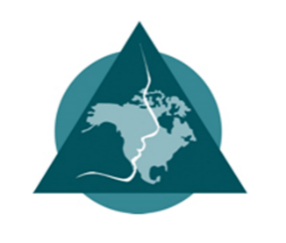 Mentorship Program2023-2024Welcome to the American Academy of Orofacial Pain Mentorship Program!  Thank you for taking an interest in sharing knowledge for the betterment of our members, our organization, and our field of dentistry.  Please indicate what is your preference?Mentor or  MenteePlease submit  the following information by e-mail:  AAOPmentorship@gmail.comDeadline March 3rd, 2023NameComplete address (indicate home or office)E-mail addressPhone number(s) (indicate home, office, cell)Website Age (optional)Gender (optional)Languages spokenEthnicity (optional, include if you feel this is important in your mentorship relationship) Education (college / university, dental or other medical training, orofacial pain or other advanced / post graduate education, degrees earned and year)Status : AAOP Fellow, ABOP Diplomate, ABOP Board EligibleIf not ABOP Diplomate, are you preparing to take the board exam and are you looking for guidance within the mentorship relationship?If you are an ABOP Diplomate, are you willing to make board exam preparation part of the mentorship relationship?Other specialty or board certificationsPlace of employment (and/or school attending)Brief description of current careerWhere do you see your career in three years?  In ten years?Percent of current career dedicated to:orofacial pain patient caresleep medicine patient careoral medicine patient caregeneral dentistry patient careother patient care:teaching research other:if involved in teaching or research, briefly describe:Areas of orofacial pain and/or dentistry or medicine of particular interest to you, or that you hope to learn more about?What do you hope to gain from the mentorship program?Any specific challenges you are currently facing in your career?Your greatest strengthsAreas you hope to improve onAre you willing to travel to visit the practice of your mentor?  (note: all travel is at the expense of the participants and strictly between them to arrange; AAOP does not provide any funding or official oversight of travel)Hobbies and other InterestsAAOP committee membership (every participant is required to be a member of an AAOP committee; if you are not already, indicate which committee you would like to join, and the chair will contact you.Other involvement/leadership in AAOPDo you have any concerns that may impact your ability to participate fully for the one-year duration of this program?Any additional factors that you would like to have considered in mentorship matching?How often would you like to communicate with your mentor?Days or times that work best to communicate:Preferred length of communication:Preferred Method of Communicationphonee-mailSkype / Facetime / ZoomOther:Attach a photograph (optional)